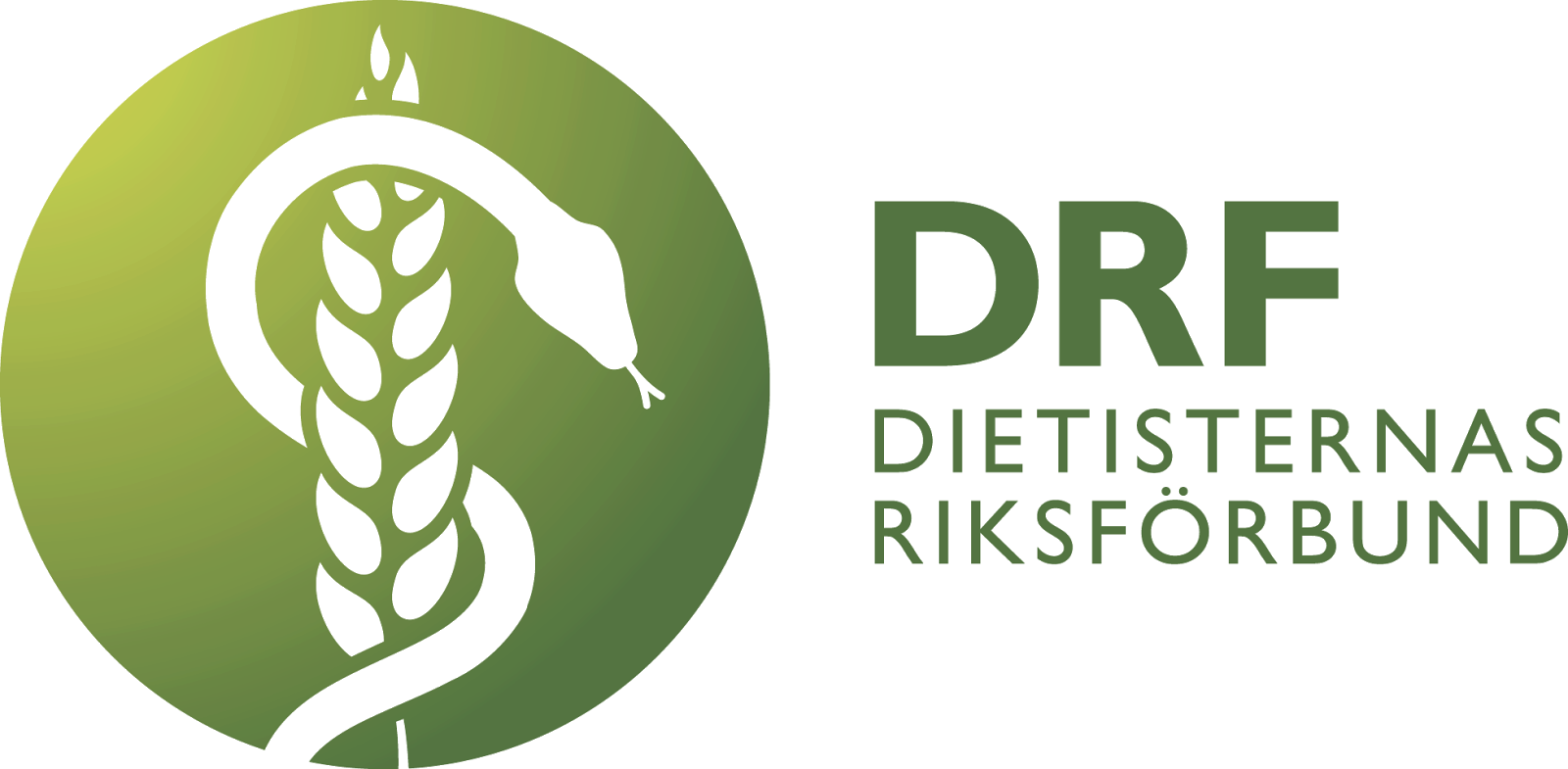 			Remissvar			Ert dnr:			2020-04-20		2018/02027			Livsmedelsverket							Box 622							751 26 UppsalaRemissvar - Livsmedelsverkets föreskrifter om kosttillskott och införande av nationella regler om maximivärden Dietisternas riksförbund (DRF) tackar för möjligheten att ta del av och besvara remissen angående Livsmedelsverkets föreskrifter om införande av maximivärden för vitaminer och mineraler i kosttillskott.SammanfattningDRF 2020-04-20Dietisterna vill framföra följande allmänna synpunkter på förslaget;Då så stor andel av befolkningen intar kosttillskott stöttar DRF införandet av nationella regler om maximivärden för vitaminer och mineraler i kosttillskott. Eftersom legitimerade dietister behandlar flera riskgrupper där en övre gräns kan behöva överskridas (t ex vid olika malabsorptionstillstånd) är det bra att ni har gjort avgränsningar där det ju tydligt framkommer att dessa regler gäller för en allmän, frisk, vuxen befolkning. Det är mycket bra att de enheter för vitaminer och mineralämnen som anges i Bilaga 1 till Europaparlamentets och rådets direktiv 2002/46/EG är de som ska användas på produkterna då det underlättar bedömningen av produkter och dess innehåll.Nedan följer DRF:s kommentarer;Livsmedelsverkets föreskrifter om kosttillskott, ISSN 1651-3533. Ord och uttryck. Beredningsformer kan också vara i form av nässpray, t ex finns flera produkter med vitamin A, B12, D, E och K samt zink, selen och folsyra i denna beredningsform på marknaden.Livsmedelsverkets föreskrifter om kosttillskott, ISSN 1651-3533 och Bilaga 2.I tabellen/listan med maximivärden för vitamin A och betakaroten bör man överväga att definiera retinolekvivalenter. Livsmedelsverkets föreskrifter om kosttillskott ISSN 1651-3533 och Bilaga 2.Kan ett kosttillskott innehålla upp till 1400 RE vitamin A och samtidigt 7 mg betakaroten?Livsmedelsverkets föreskrifter om kosttillskott, ISSN 1651-3533.Vi förslår att man i själva föreskriften skriver att maximivärden gäller den allmänna, friska, vuxna del av befolkningen.Bilaga 2, 1.3.Beteckningen ”känsliga grupper eller riskgrupper” nämns i flera av dokumenten. De grupper som nämns är barn, äldre, gravida och ammande, samt mer specifika grupper under varje enskilt näringsämne. Vissa patientgrupper nämns då de är extra känsliga. Bör man under avgränsningar i bilaga 2 samla och förtydliga denna information tillsammans med tillägget att produkter som läkemedels-klassas inte omfattas av föreskriften?Dietisternas RiksförbundAnna Laurenius				Inger NilsenLeg dietist, Med dr				Klinisk näringsfysiolog, doktorand